Evangelio del Apóstol San Juan 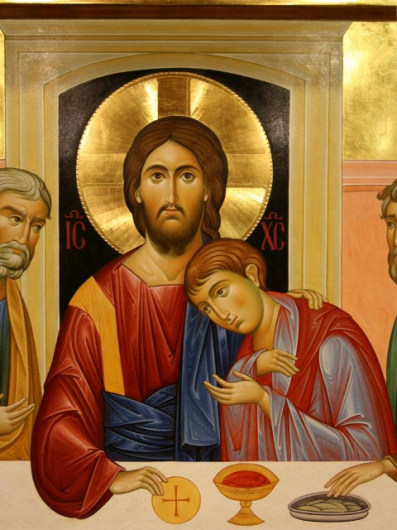  Los catequistas deben aprender de San Juan y de su texto evangélico a profundizar , desde la juventud, la grandeza del Verbo divino hecho hombre. Era el apóstol más joven. Si es verdad que llegó hasta los casi 100 años, cuando estuvo con Jesús era un jovencito. La profundidad de la fe no depende de la edad, sino de la inteligencia y de la voluntad. Un catequista joven puede ser tan eficaz y admirable como uno muy mauro. Para Jesús no hay edades: su mensajes  valen por igual para todos los hombres. Hay que tenerlo siempre presente en la catequesis.     Discípulo de Jesús de especial significación en los relatos evangélicos, puesto que el mismo se definió como el discípulo al que amaba Jesús, al que se le atribuye el cuarto Evangelio. También se le atribuyen tres Cartas y el Apocalipsis. Fue objeto de especial veneración en la Iglesia desde los primeros tiempos, debido a sus peculiares intervenciones.
   Natural de Betsaida, según los textos evangélicos, provenía del círculo del Bautista, con su hermano de Santiago, y se mostro todo el tiempo de esa pertenencia estrechamente cercano a Jesús.      Fue único presente en la crucifixión, acaso por su peculiar juventud que le hizo pasar desapercibido o menospreciado para los adversarios presentes en la condena, despectivos para las mujeres y ante el joven seguidor del crucificado.  Desde la cruz y en plena agonía, Jesús le dio el  encargo de la madre, así como a ella la indicó que sería en adelante su hijo.  "El la recibido en su casa desde ese momento" (Jn. 19. 26-28) De Juan se cita a su padre Zebedeo, interviene ante Jesús una vez su madre Salomé para que le de sitio privilegiado a sus dos hijos. (Mt 20. 20-28). Juan está en las principales acciones de Jesús juntamente con Pedro  y con Santiago  Es probable  que su especial relación con Jesús provenía de su vecindad en Cafarnaum, al igual que la relación con Pedro y Andrés. Su carácter debió ser vivo y audaz, pues hasta preguntó si podía pedir al cielo que bajara fuego y devorara a los que no escucharon a Jesús (Lc. 9.54). De ahí les vino a los dos hermanos el apelativo de “boanerges”, hijo del trueno o del rayo.    Estuvo en las apariciones, sobre todo en la última y fue el primero que identificó a Jesús en la orilla del lago en la aparición última en Galilea, cuando preguntaba por la pesca. El capítulo final del Evangelio de Juan es una especie de aclaración de la voz que se corrió al final de la vida del apóstol en Efeso. Pues, casi centenario, los discípulos y amigos decían que él no moriría, ya que no había muerto en el martirio que sufrió, antes de ser desterrado a la isla de Patmos, frente a la costa de Efeso. (Jn 21. 19-24)  No es fácil suponer cuándo dejo Palestina y, acompañando a la Madre de Jesús, según una improbable tradición,  fue a vivir a la cristiandad de la lejana ciudad de Efeso, en la costa asiática del Egeo.  Es posible sospechar que la Virgen María hubo, por prudencia, de alejarse de Jerusalén cuando se levantaron mortales persecuciones sangrientas contra los cristianos,  hacia el año 45, en donde, como sucedió con Santiago, fueron condenados a muerte los principales seguidores del nazareno, mirados por el estamento del Templo como herejes y adversarios peligrosos. Matar a la madre del profeta hubiera sido su deseo.  Es interesante insistir en que los datos de Juan y de sus años posterior a la partida del Maestro se prestan a multitud de hipótesis ajenas a la literalidad de los textos evangélicos, que por otra parte no tienen ningún refrendo crítico que garantices su realidad histórica. Las polémicas que sobre Juan se incrementaron desde los primeros tiempos, al considerarle autor del texto evangélico, al ser confusos algunos atributos como llamarle Juan el teólogo, al mirar su figura tan lejana a Jerusalén.    La tradición le atribuye el Evangelio cuarto, literariamente muy diferente de las formas  narrativas de los tres sinópticos. Y también le hace autor del Apocalipsis, tan simbólico y diferente del texto evangélico, así como de las tres cartas que se le atribuyen.   Varios autores críticos han multiplicado a lo largo del a Historia las dudas sobre su autor sin caer en la cuenta de la realidad histórica.. La misma relación con la Madre de Jesús se mantiene en la suposición literariamente tardía de una permanente estabilidad con ella en  Efeso, hasta la hora de su tránsito, de su asunción hacia el cielo, discutiendo siempre el lugar desde donde sucedió el tal tránsito mariano (Jerusalén o Efeso).   La estancia en Efeso y su destierro a Patmos durante la persecución de  Domiciano tiene autores patrísticos ya posteriores que la aluden como indiscutible; pero es bastante tardía la idea de su martirio no completado. Es difícil no ver en tales afirmaciones el peso de la fuerte importancia de la comunidad cristiana de Efeso, una de las más  firmes de las fundadas por S. Pablo. La comunidad posiblemente posterior a la carta paulina (antes del 66) pudo acoger a la madre de Jesús. Y pudo regresar a Jerusalén años. La navegación por el Mediterraeo era muy asequible. Y el viaje náutico entre Efeso y Cesarea no suponían  más de dos dias si el viento era propicio. La mayor parte de la información que se considera relacionada con Juan Apóstol surge de la aplicación del método histórico-crítico (es decir, el proceso científico de investigar la transmisión, desarrollo y origen de un texto) y sólo en referencia a textos del Nuevo Testamento y en otros materiales considerados apócrifos por las distintas confesiones cristianas, pero ninguna del siglo I y muy pocas del II.     A esto se suma el análisis de documentos de la época patrística, que incluyen tradiciones tanto escritas como orales provenientes de las diversas comunidades y escritores cristianos, tradiciones que a veces difieren entre sí.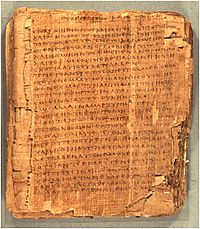 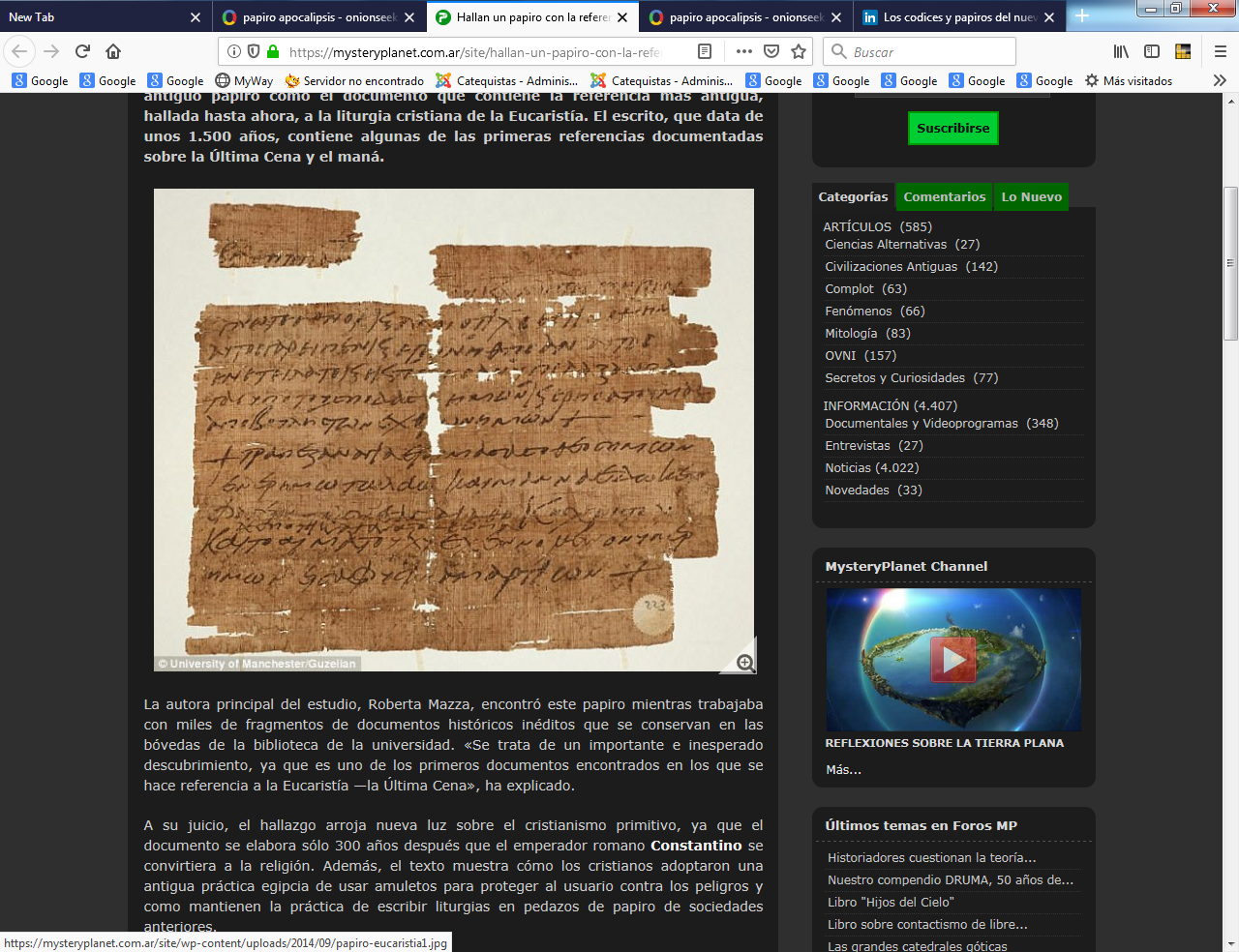 El  P {\displaystyle {\mathfrak {P}}} papiro Bodmer 66 y otro papiro sobre la Eucaristía   Eel papiro Bodmer es documento hallado en Egipto, que presentó un fenómeno nuevo, considerado inalcanzable antes de su descubrimiento. Catalogado como papiro de Categoría I según la clasificación de Aland, se trata de un Evangelio de Juan conservado en forma de casi códice (libro) y casi completo, datado de 200 d.C. aproximadamente, y con un primer folio en el que consta la sobreinscripción del nombre del Evangelio. Se halla en la Biblioteca de Cologny, en Ginebra, Suiza.    Los alcances precisos de la autoría del Evangelio de Juan forman parte de un conjunto de problemas identificados bajo el nombre de «cuestión joánica», objeto de debate por parte de los especialistas.   El testimonio más significativo de la estancia en Efeso de Juan pertenece al mártir S. Ireneo de Lyon (ca. 130 - ca. 202) en sus cartas camino de Roma. Afirma que «Juan, discípulo del  Señor» escribió en Efeso el Evangelio haciendo referencia a su permanencia en Éfeso hasta los tiempos del emperador Trajano «Finalmente la Iglesia de Efeso, fundada por Pablo, y en la cual Juan permaneció hasta los tiempos de Trajano, es también testigo de la Tradición apostólica verdadera.»  Ireneo suele dar a este Juan el título de «discípulo del Señor» (más de quince veces), título que en singular no aplica a ningún otro. En otro pasaje de su obra parece aplicarle el título de apóstol.  Y fue Tertuliano el que afirma que el Apocalipsis fue escrito en Patmos (ca. 160 – ca. 220), en su De praescriptione haereticorum XXXVI. Allí afirma que Juan padeció sin morir el martirio, en una caldera de aceite hirviente. Tardíamente, ya en el siglo IV  San Jerónimo de Estridón (c. 340 – 420) también conoció el relato del martirio de Juan en el caldero de aceite y  su destierro en Patmos, pues lo refiere en su Commentariorum in Evangelium Matthaei XX, 23, al explicar el pasaje en que Jesús predice a los dos hijos de Zebedeo que beberían el mismo cáliz que él.  Pero San Jerónimo escribe además que Juan, en su ancianidad, no podía ir por su pie a las reuniones de los cristianos, y los discípulos lo llevaban en una silla a las asambleas de los fieles de Éfeso.    Su consejo era siempre el mismo: «Hijitos, amaos los unos a los otros». Cuando le preguntaron por qué repetía siempre la frase, Juan respondió: «Porque ése es el mandamiento del Señor y, si lo cumplís, lo habréis hecho todo». Jerónimo también hace referencia a Juan e en Éfeso. 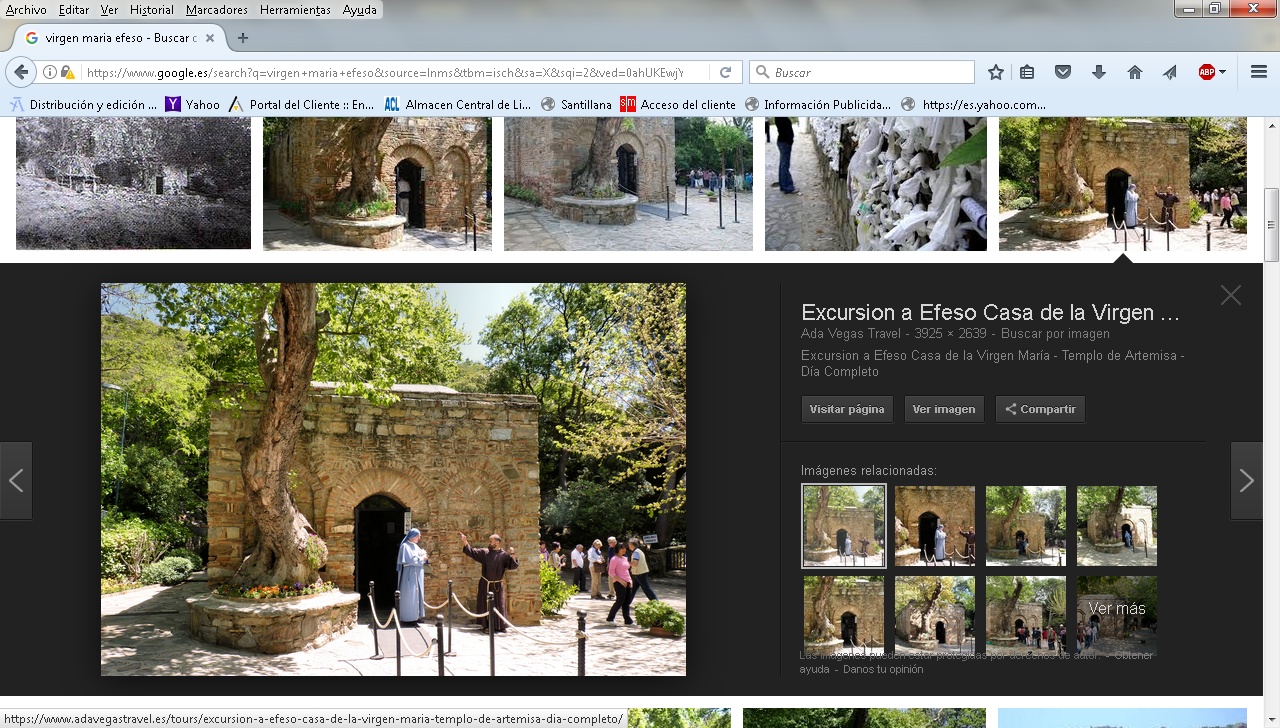 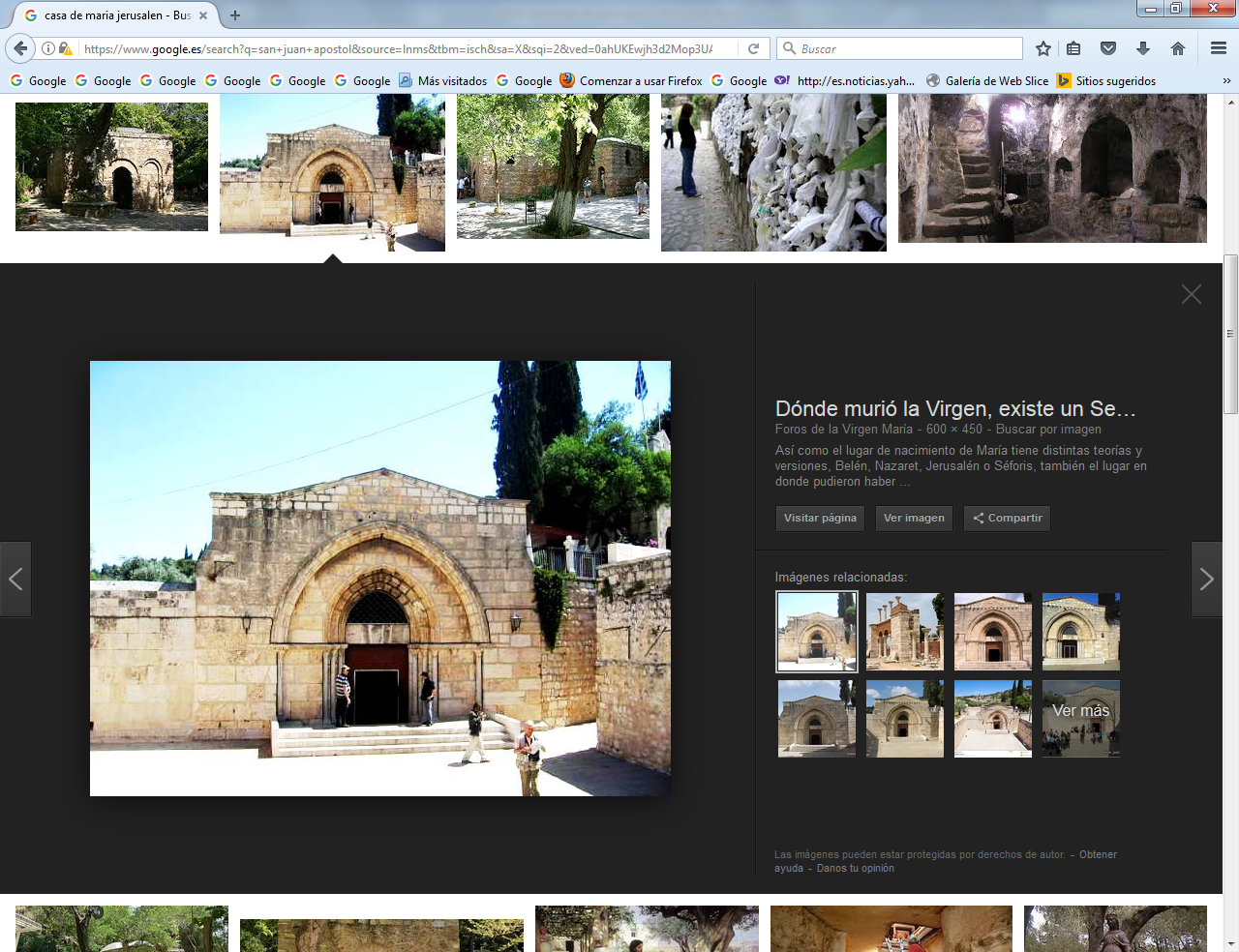 Casa de la Virgen María, cerca de Efeso, según la tradiciónY casa donde murió María en Jerusalén, otra tradiciónLa historia de Juan, unida ya a la historia de María, se pierde también en la leyenda. De ser cierta, es probable que se dio en medio de las persecuciones del año 37, cuando fue apedreado el diácono Esteban y en las del 44 cuando fue decapitado el apóstol Santiago. La tradición de que Juan marchó con la madre de Jesús a Efeso procede de Policarpo, discípulo de Juan, y supone que se estableció en esa ciudad griega de cultura, llevando consigo a la madre de Jesús (Ireneo Adv. Haer. 2, 22,5; 3, 1-1). Desde allí influyó con su autoridad moral en las iglesias cristianas que fueron naciendo y quedaron retratadas en los s capítulos del Apocalipsis (Cap 2 y 3) Estructura del Evangelio de Juan   El Evangelio atribuido a Juan Evangelista difiere de los Sinópticos en las formas de expresión y en los contenidos. Existen hechos en Juan que no aparecen en ninguno de los Sinópticos, mientras que otros que aparecen en éstos no están en Juan. y otros hechos o dichos son iguales pero aparecen en otros lugares o en otros contextos.   Un ejemplo: la purificación del Templo, por ejemplo, aparece al comienzo en Juan (2. 13-25) y en los Sinópticos al final de la vida de Jesús. Y otro ejemplo es la fecha que indica de la Última Cena y la crucifixión de Jesús (antes de la festividad de la Pascua en Juan y en la Pascua en los sinópticos).    Rasgos joánicos.   Juan se centra en los hechos de Jesús en Judea, mientras que los Sinópticos se detienen en los acontecimientos de Galilea. Elige hechos significativos vinculados con las pruebas de su divindad. Y describe con cierto detenimiento su significado y las consecuencias que se derivan.
   Lo que nos interesa más en el estilo y el contenido de la predicación:      *  La forma responde a la literatura pregnóstica de algunos ambientes helenísticos del siglo I: discursos y relatos bien organizados, tonalidad polémica y conflictiva en los protagonistas, valor especial de los términos y de los conceptos usados.      * Recoge el mensaje de Jesús en largos discursos, bien pensados y repetitivos. Es una forma catequística "de persuasión", pero sabiendo que el auditorio no se halla bien dispuesto. Y ese auditorio son "los judíos" con quienes discute.     * Abundan las alegorías, metáforas y razones íntimas, como de quien lleva un misterio que los oyentes no entienden, pero que es para ellos beneficioso.      Algunas de las alegorías ampliamente comentadas son las del Buen Pastor (10), de la Vid verdadera (15) el pan la vida" (6,35) la luz del mundo (8,12), el Camino, la Verdad y la Vida (14.6) y otras.  *  Se orientan las enseñanzas en su naturaleza divina y en su misión recibida del Padre, de quien se proclama hijo enviado a este mundo y predilecto suyo.     No es fácil afirmar con pruebas que Juan conoció los sinópticos o alguno de ellos, sobre todo Marcos. Pero algunas de la coincidencia hacen pensar que, en caso negativo, alguna fuente común debieron tener sobre los "hechos y dichos de Jesús".   La tradición atribuye este Evangelio a Juan, "el discípulo amado" del Señor, desde mediados del siglo II. Pero en los tiempos recientes esta autoría se puso en discusión, lo cual es interesante para los biblistas, pero no tanto para los catequistas y evangelizadores.   Sea de él, o de uno de sus discípulos , lo importante es que transmite una visión de Jesús y de su doctrina centrada en la divinidad del Maestro y es mensajero, sobre todo, del amor que tuvo a los hombres. 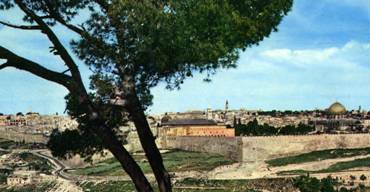   . La estructura de Juan    El Evangelio de Juan se divide en cuatro partes, incluso con rasgos estilísticos propios. En ellas se refleja su mensaje:    La primera (1. 1-18)   Es un breve prólogo sobre la naturaleza divina de Jesús, que es la Palabra, hecha carne (En griego Logos, en latín Verbo)  (1,1-2 y 14). Logos en el contexto en que escribe indica idea, principio, explicación de todo, organizador del universo.   Designa asimismo una doctrina cristiana, la Verdad, la Vida, que explica cómo es el ser divino que crea, ordena y salva al mundo, a quien Dios ama.     La segunda (1.19-11,57   o según otros 1.19-12.50).   Presenta a Jesús como el consagrado, el ungido, el "Cristo" o Mesías salvador. Es el Logos hecho hombre para la salvación del mundo.    Es el testimonio de Juan el Bautista y elección de los primeros discípulos. Se expresa a través de los milagros o "señales" (2. 30) de Jesús, en los que "manifiesta su gloria" (2. 11).   Hay milagros claves en Juan: transformación del agua en vino en Caná (2. 1-11), curación del hijo de un funcionario (4. 46-54), curación de un hombre 38 años enfermo (5. 1-9), multiplicación de los panes y los peces (6.1-15), curación del ciego de nacimiento (9. 1-7) y la resurrección de Lázaro, amigo de Jesús (11. 1-46).   La tercera. Jn  12 a 20   Comienza con los últimos viajes de Jesús a Betania y Jerusalén, que marcan el final de su magisterio (12).  El milagro de Lázaro desencadena la persecución final y resurrección de Jesús (12 al 20). Incluye un relato de la Última Cena, el gran discurso y oración de Cristo, el drama de Judas, la prisión, pasión y crucifixión, con la posterior sepultura.   Especial valor tienen los testimonios sobre el sepulcro vacío y las apariciones del resucitado a María Magdalena, a los discípulos y al incrédulo Tomás.   La cuarta (21).  Es un apéndice o epílogo. Cristo resucitado aparece por tercera vez y ordena a Pedro: "apacienta mis corderos" y "mis ovejas", predice el martirio de este apóstol y habla acerca de un discípulo al que ama (21. 1-24). Contexto y vocabulario.   Juan escribe en un ambiente en que las creencias de los cultos mistéricos está en boga, sobre todo en Asia: en la misma Iglesia circulan actitudes gnósticas y escatológicas. 
   Su lenguaje está lleno de referencias a la vida, a la muerte, al espíritu y a la carne, a la luz y a las tinieblas.   Consciente o no, lo que hace el autor es encarnar el mensaje de Jesús y sobre Jesús.  Presenta el mensaje en términos afines a las corrientes filosóficas de su tiempo, en una forma quizá más comprensible para los destinatarios.   El principal objetivo parece ser ofrecer un contraste al gnosticismo docético, que afirmaba que Cristo era una divinidad que apareció en forma humana y que no experimentaba sentimientos reales. Tal propósito explícito se manifiesta en 20. 30-31.    Juan y los sinópticos    Desde los primeros siglos cristianos, se sabe que el Evangelio de Juan es distinto de los tres Sinópticos que le preceden.    Entre las diferencias significativas se cuentan la ausencia en Juan de temas biográficos e históricos tales como el nacimiento y la infancia de Jesús, sus tentaciones, la transfiguración, la institución de la Eucaristía y la agonía en el huerto de Getsemaní.    Sólo menciona el cambio milagroso del agua en vino en Caná, la resurrección milagrosa de Lázaro, el lavado de los pies de sus discípulos, los bautismos realizados por Jesús y sus discípulos (3. 22-36; 4. 1-2), Nicodemo (3. 1-21), la mujer samaritana (4. 7-26) y el incidente de una mujer "sorprendida en el adulterio" (7.53 - 8.11)  . Catequesis de Juan   Juan tiene rasgos originales que siempre han sido resaltados en la Iglesia:     - Importancia que otorga al amor que Jesús tiene a los hombres y los términos amistosos que emplea para expresarlo.     - Sentido de oposición entre las autoridades del Templo y la figura de Jesús, profeta ambulante no dependiente de él.
     - Valor que otorga a la comunidad de los discípulos, entre los que resaltan los apóstoles y el protagonismo de tres de ellos.
     - La referencia respetuosa a la mujer, comenzando por su madre la Virgen María.
     - Las relaciones de Jesús con amigos y admiradores: Nicodemo, Lázaro, María y Marta, el mismo Juan; y también la frecuente relación de hechos relacionados con otros personajes anónimos: samaritana, ciego de Jerusalén, el centurión, etc.
     - La alusión insistente a las otras dos Personas, el Padre y el Espíritu Santo, con las que se proclama solidario y unido.
     - Atención preferente que presta a la muerte y pasión, anunciada antes, y celebrada en una Cena última singularmente descrita por el Evangelista.